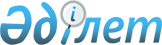 О внесении изменений в решение маслихата от 29 декабря 2023 года № 130 "О бюджете села Маяк Сарыкольского района Костанайской области на 2024-2026 годы"Решение маслихата Сарыкольского района Костанайской области от 26 апреля 2024 года № 170
      Сарыкольский районный маслихат РЕШИЛ:
      1. Внести в решение маслихата "О бюджете села Маяк Сарыкольского района Костанайской области на 2024-2026 годы" от 29 декабря 2023 года № 130 следующие изменения:
      пункт 1 указанного решения изложить в новой редакции:
      "1. Утвердить бюджет села Маяк Сарыкольского района на 2024-2026 годы согласно приложениям 1, 2 и 3 соответственно, в том числе на 2024 год в следующих объемах:
      1) доходы – 67 556,0 тысяч тенге, в том числе по:
      налоговым поступлениям – 8 418,0 тысяч тенге;
      неналоговым поступлениям – 0,0 тысяч тенге;
      поступлениям от продажи основного капитала – 0,0 тысяч тенге;
      поступлениям трансфертов – 59 138,0 тысяч тенге;
      2) затраты – 69 757,0 тысяч тенге;
      3) чистое бюджетное кредитование – 0,0 тысяч тенге, в том числе:
      бюджетные кредиты – 0,0 тысяч тенге;
      погашение бюджетных кредитов – 0,0 тысяч тенге;
      4) сальдо по операциям с финансовыми активами – 0,0 тысяч тенге;
      5) дефицит (профицит) бюджета – -2 201,0 тысяча тенге;
      6) финансирование дефицита (использование профицита) бюджета – 2 201,0 тысяча тенге;
      используемые остатки бюджетных средств – 2 201,0 тысяча тенге.";
      приложение 1 указанного решения изложить в новой редакции согласно приложению к настоящему решению.
      2. Настоящее решение вводится в действие с 1 января 2024 года. Бюджет села Маяк Сарыкольского района на 2024 год
					© 2012. РГП на ПХВ «Институт законодательства и правовой информации Республики Казахстан» Министерства юстиции Республики Казахстан
				
      Председатель Сарыкольского районного маслихата 

Д. Абжамалов
Приложениек решению маслихатаот "26" апреля 2024 года№ 170Приложение 1к решению маслихатаот "29" декабря 2023 года№ 130
Категория
Категория
Категория
Категория
Категория
Категория
Категория
Категория
Категория
Сумма, тысяч тенге
Класс
Класс
Класс
Класс
Класс
Класс
Класс
Класс
Сумма, тысяч тенге
Подкласс
Подкласс
Подкласс
Подкласс
Подкласс
Подкласс
Подкласс
Сумма, тысяч тенге
Наименование
Наименование
Сумма, тысяч тенге
1
2
3
3
3
3
3
4
4
5
I
I
I
I
I
I
I
Доходы
Доходы
67 556,0
1
Налоговые поступления
Налоговые поступления
8 418,0
01
Подоходный налог
Подоходный налог
1 728,0
2
2
2
2
2
Индивидуальный подоходный налог
Индивидуальный подоходный налог
1 728,0
04
Налоги на собственность
Налоги на собственность
4 428,0
1
1
1
1
1
Hалоги на имущество
Hалоги на имущество
47,0
3
3
3
3
3
Земельный налог 
Земельный налог 
37,0
4
4
4
4
4
Налог на транспортные средства
Налог на транспортные средства
1 193,0
5
5
5
5
5
Единый земельный налог
Единый земельный налог
3 151,0
05
Внутренние налоги на товары, работы и услуги
Внутренние налоги на товары, работы и услуги
2 262,0
3
3
3
3
3
Поступления за использование природных и других ресурсов
Поступления за использование природных и других ресурсов
2 262,0
4
Поступления трансфертов
Поступления трансфертов
59 138,0
02
Трансферты из вышестоящих органов государственного управления
Трансферты из вышестоящих органов государственного управления
59 138,0
3
3
3
3
3
Трансферты из районного (города областного значения) бюджета
Трансферты из районного (города областного значения) бюджета
59 138,0
Функциональная группа
Функциональная группа
Функциональная группа
Функциональная группа
Функциональная группа
Функциональная группа
Функциональная группа
Функциональная группа
Функциональная группа
Сумма, тысяч тенге
Функциональная подгруппа
Функциональная подгруппа
Функциональная подгруппа
Функциональная подгруппа
Функциональная подгруппа
Функциональная подгруппа
Функциональная подгруппа
Функциональная подгруппа
Сумма, тысяч тенге
Администратор бюджетных программ
Администратор бюджетных программ
Администратор бюджетных программ
Администратор бюджетных программ
Администратор бюджетных программ
Администратор бюджетных программ
Администратор бюджетных программ
Сумма, тысяч тенге
Программа
Программа
Программа
Программа
Сумма, тысяч тенге
Наименование
Сумма, тысяч тенге
1
2
3
3
3
4
4
4
5
6
II
II
II
II
II
II
II
II
Затраты
69 757,0
01
Государственные услуги общего характера
26 326,0
1
Представительные, исполнительные и другие органы, выполняющие общие функции государственного управления
26 326,0
124
124
124
124
Аппарат акима города районного значения, села, поселка, сельского округа
26 326,0
001
001
Услуги по обеспечению деятельности акима города районного значения, села, поселка, сельского округа
26 326,0
07
Жилищно-коммунальное хозяйство
3 745,9
3
Благоустройство населенных пунктов
3 745,9
124
124
124
124
Аппарат акима города районного значения, села, поселка, сельского округа
3 745,9
008
008
Освещение улиц в населенных пунктах
3 745,9
12
Транспорт и коммуникации
39 685,0
1
Автомобильный транспорт
39 685,0
124
124
124
124
Аппарат акима города районного значения, села, поселка, сельского округа
39 685,0
013
013
Обеспечение функционирования автомобильных дорог в городах районного значения, селах, поселках, сельских округах
2 420,0
057
057
Реализация мероприятий по социальной и инженерной инфраструктуре в сельских населенных пунктах в рамках проекта "Ауыл- Ел бесігі"
36 815,0
045
045
Капитальный и средний ремонт автомобильных дорог в городах районного значения, селах, поселках, сельских округах
450,0
15
Трансферты
0,1
1
Трансферты
0,1
124
124
124
124
Аппарат акима города районного значения, села, поселка, сельского округа
0,1
048
048
Возврат неиспользованных (недоиспользованных) целевых трансфертов
0,1
Категория 
Категория 
Категория 
Категория 
Категория 
Категория 
Категория 
Категория 
Категория 
Сумма, тысяч тенге
Класс
Класс
Класс
Класс
Класс
Класс
Класс
Класс
Сумма, тысяч тенге
Подкласс
Подкласс
Подкласс
Подкласс
Подкласс
Подкласс
Сумма, тысяч тенге
Наименование
Сумма, тысяч тенге
1
2
2
3
3
3
3
3
4
5
III
III
III
III
III
III
III
III
Чистое бюджетное кредитование
0,0
IV
IV
IV
IV
IV
IV
IV
IV
Сальдо по операциям с финансовыми активами
0,0
V
V
V
V
V
V
V
V
Дефицит (профицит) бюджета
-2 201,0
VI
VI
VI
VI
VI
VI
VI
VI
Финансирование дефицита (использование профицита) бюджета
2 201,0
8
Используемые остатки бюджетных средств
2 201,0
01
01
01
Остатки бюджетных средств
2 201,0
1
1
1
1
Свободные остатки бюджетных средств
2 201,0